									Office of Purchasing and Travel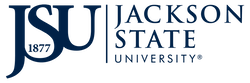 Division of Business and Finance1400 John R. Lynch StreetJackson, MS 39217601-979-0978   www.jsums.edu Jackson State UniversityNotice of Proposed Sole Source Purchase23-10 RFX 3150004743Jackson State University anticipates purchasing the item listed below as a sole source purchase. Anyone objecting to this purchase shall follow the procedures outlined below.Product Overview:The commodity to be purchased is provided by GSI who is the only manufacturer of the product and e3/Med-Acoustics is the sole distributor for product.  We were unable to compare prices because the product is only manufactured by GSI and the company does not use other distributors. However, we researched other commodities, but did not find any other commodities comparable to this one.Explanation of need to be fulfilled by this item, how it is unique from all other options, and why it is the only one that can meet the specific needs of the department:This purchase will allow JSU to execute specified research and related curriculum.  No similar products made by other manufacturers will work together with the existing GSI Audiostar Pro Channels 2.  e3/Med-Acoustics offers various promotions and trade-in offers to customers to lower the expense and offer the product at a reasonable price.Name of company selling the item and why that source is the only possible source that can provide:This system is exclusively sold by the manufacturer‐ e3 Diagnostics, 3333 N Kennicott Ave. Arlington Heights IL 60004.Estimated cost of item and explanation of why the amount to be expended is considered reasonable:Per sales quote Q-148961-1 dated 11/10/2022, the cost of the above systems including ancillary equipment is $13,110.00. The quoted cost is considered reasonable as GSI is the only manufacturer of the product and e3/Med-Acoustics is the sole distributor for product and no comparable quotes could be obtained.Explanation of the efforts taken by the department to determine that this is the only source and efforts used to obtain the best possible price: With departmental need at front of mind, faculty researched the marketplace and found that this item is the only one that will adequately meet the need for research and curriculum purposes and determined that e3/Med-Acoustics is the only manufacturer. e3/Med-Acoustics does not employ any distributors to sell the item.Office of Purchasing and Travel searched DFA for item and vendor to no avail. Also searched web for alternate vendors to no avail as all listings of the product linked to Shimadzu as the sole purveyor of the item.Any person or entity that objects and proposes that the commodity listed is not sole source and can be provided by another person or entity shall submit a written notice to:Brenda Nash Jefferson, CMPA,Contract SpecialistBrenda.l.nash-jefferson@jsums.edu Subject Line must read “Sole Source Objection” The notice shall contain a detailed explanation of why the commodity is not a sole source procurement. Appropriate documentation shall also be submitted if applicable. If after a review of the submitted notice and documents, JSU determines that the commodity in the proposed sole source request can be provided by another person or entity, then JSU will withdraw the sole source request publication from the procurement portal website and submit the procurement of the commodity to an advertised competitive bid or selection process. If JSU determines after review that there is only one (1) source for the required commodity, then JSU will appeal to the Public Procurement Review Board. JSU will have the burden of proving that the commodity is only provided by one (1) source.